Curriculum Vitæ        Compétence n°1 : Excellent niveau mathématiques, Excellent niveau scientifiques        Compétence n°2 : Qualités : Ponctualité, souriant, serviable, Bon esprit d'équipe, motivé.        Compétence n°3 : Loisirs : Etudes supplémentaires, films.                                                 Emplois Saisonniers / Etudiants        - Ma responsabilité était de servir la clientèle dans la partie restauration.  Corentin MILOSEVIC

Rue De Gelée 94800 Petit-Rechain
Tél : 0493/50.83.37
corentin_milosevic@hotmail.com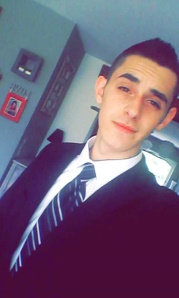 Belge
Célibataire
17 ans, né le 02/01/1998

FORMATIONDébut - FinTitre de votre Formation - Ecole / Université 1ére et 2éme commune scientifique et sport.                CE1D Notre-Dame Malmedy 1ére et 2éme commune scientifique et sport.                CE1D Notre-Dame MalmedyDébut - FinTitre de votre Formation - Ecole / Université 3éme et 4éme technique sciences et sciences sociales    CE2D Athénée Royal Waimes/Ipes Verviers 5éme Scientifique et mathématique                            Saint Claire Verviers cycle 2015-2016 3éme et 4éme technique sciences et sciences sociales    CE2D Athénée Royal Waimes/Ipes Verviers 5éme Scientifique et mathématique                            Saint Claire Verviers cycle 2015-2016Domaine de compétencesEXPERIENCE PROFESSIONNELLEJuillet – Aout 2013Marmaille Malmedy - éducateur - La marmaille est une garderie de vacances et d'étude consacrée pour les enfants âgés de 2 à 12 - 13 ans. - Ma responsabilité était de m'occuper des enfants ainsi qu'organiser différents jeux tout on long de mon job étudiant. 
 - Il fallait également aider pour les tâches ménagères, le rangement de la garderie en fin de journée. - La marmaille est une garderie de vacances et d'étude consacrée pour les enfants âgés de 2 à 12 - 13 ans. - Ma responsabilité était de m'occuper des enfants ainsi qu'organiser différents jeux tout on long de mon job étudiant. 
 - Il fallait également aider pour les tâches ménagères, le rangement de la garderie en fin de journée.Juillet – Aout 2014Friterie Malmedy – Vente/restaurationLANGUES ET INFORMATIQUEAnglaisCourant (niveau correcte de compréhension et expression écrite)InformatiqueWord, Excel, GéoGébra, Internet, PowerPointCENTRES D'INTERETAssociation culturelleCours supplémentaire par correspondance (E.A.D) 